§1410-A.  Acquired brain injury identification cardsBeginning January 1, 2020, the Secretary of State shall issue, on the request of a person who elects to receive it, an acquired brain injury identification card in accordance with this section.  [PL 2019, c. 506, §1 (NEW).]1.  Issuance.  Upon receipt of a completed application and payment of a fee of $5 by an applicant, the Secretary of State shall issue a wallet-sized acquired brain injury identification card to the applicant.  For the purposes of this section, "acquired brain injury" has the same meaning as in Title 22, section 3086.  Each acquired brain injury identification card must contain:A.  The name and address of the person to whom the card is issued;  [PL 2019, c. 506, §1 (NEW).]B.  The seal of the State;  [PL 2019, c. 506, §1 (NEW).]C.  A statement that the card holder has an acquired brain injury; and  [PL 2019, c. 506, §1 (NEW).]D.  Any additional information about acquired brain injury as determined by the Secretary of State under subsection 3.  [PL 2019, c. 506, §1 (NEW).]The issuance of an acquired brain injury identification card does not license, permit or privilege a person to operate a motor vehicle and may not be used for official identification purposes in place of a driver's license or nondriver identification card.[PL 2019, c. 506, §1 (NEW).]2.  Application.  A completed application for an acquired brain injury identification card must contain the following:A.  The name, date of birth, address and telephone number of the person requesting the card; and  [PL 2019, c. 506, §1 (NEW).]B.  Any appropriate documentation that a person has an acquired brain injury as determined by the Secretary of State by rule.  [PL 2019, c. 506, §1 (NEW).][PL 2019, c. 506, §1 (NEW).]3.  Additional information.  The Secretary of State may determine by rule any additional information about acquired brain injury that must be placed on an acquired brain injury identification card.[PL 2019, c. 506, §1 (NEW).]4.  Rulemaking.  Rules adopted pursuant to this section are routine technical rules pursuant to Title 5, chapter 375, subchapter 2‑A.[PL 2019, c. 506, §1 (NEW).]SECTION HISTORYPL 2019, c. 506, §1 (NEW). The State of Maine claims a copyright in its codified statutes. If you intend to republish this material, we require that you include the following disclaimer in your publication:All copyrights and other rights to statutory text are reserved by the State of Maine. The text included in this publication reflects changes made through the First Regular Session and the First Special Session of the131st Maine Legislature and is current through November 1, 2023
                    . The text is subject to change without notice. It is a version that has not been officially certified by the Secretary of State. Refer to the Maine Revised Statutes Annotated and supplements for certified text.
                The Office of the Revisor of Statutes also requests that you send us one copy of any statutory publication you may produce. Our goal is not to restrict publishing activity, but to keep track of who is publishing what, to identify any needless duplication and to preserve the State's copyright rights.PLEASE NOTE: The Revisor's Office cannot perform research for or provide legal advice or interpretation of Maine law to the public. If you need legal assistance, please contact a qualified attorney.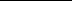 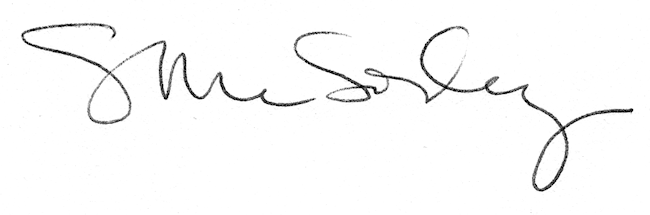 